Νέο Opel MOKKA X: Τεχνικά Χαρακτηριστικά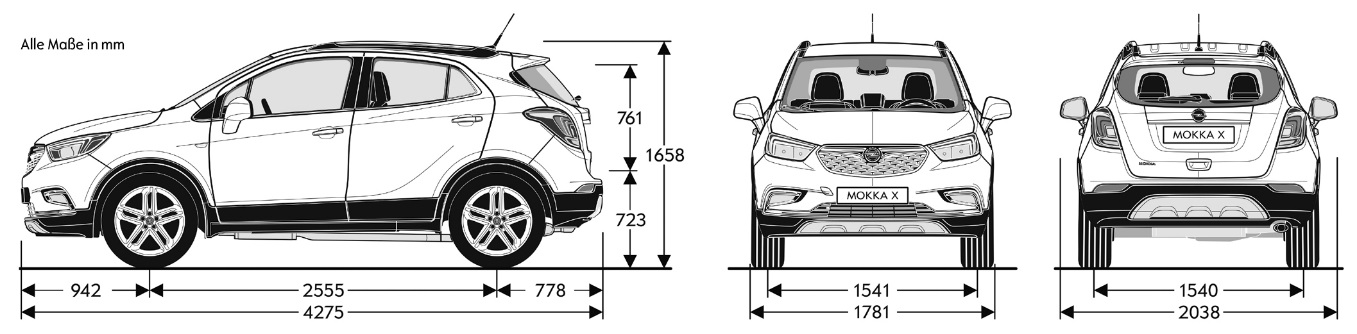 1) Λαμβάνεται υπόψη το μικτό βάρος οχήματος. Για λόγους ασφαλείς συνιστάται να μην οδηγείτε  με ταχύτητα πάνω από 120 km/h με φορτίο οροφής.Όλα τα δεδομένα υπόκεινται σε αλλαγές και αναφέρονται στο Ευρωπαϊκό βασικό μοντέλο με στάνταρ εξοπλισμό.  Ο πρόσθετος εξοπλισμός ενδέχεται να αυξήσει το απόβαρο του οχήματος και σε μερικές περιπτώσεις να αυξήσει το μέγιστο συνολικό βάρος οχήματος, τα μέγιστα επιτρεπόμενα φορτία άξονα και αντίστοιχα να μειώσει το επιτρεπόμενο φορτίο τρέιλερ. Το απόβαρο για τα οχήματα Opel περιλαμβάνει βάρος 68 kg για τον οδηγό και 7 kg για αποσκευές. Το ωφέλιμο φορτίο αναφέρεται μόνο στο βάρος των επιβατών και/ή των αποσκευών, εξαιρουμένου του οδηγού .1) Λαμβάνεται υπόψη το μικτό βάρος οχήματος. Για λόγους ασφαλείς συνιστάται να μην οδηγείτε  με ταχύτητα πάνω από 120 km/h με φορτίο οροφής.Όλα τα δεδομένα υπόκεινται σε αλλαγές και αναφέρονται στο Ευρωπαϊκό βασικό μοντέλο με στάνταρ εξοπλισμό.  Ο πρόσθετος εξοπλισμός ενδέχεται να αυξήσει το απόβαρο του οχήματος και σε μερικές περιπτώσεις να αυξήσει το μέγιστο συνολικό βάρος οχήματος, τα μέγιστα επιτρεπόμενα φορτία άξονα και αντίστοιχα να μειώσει το επιτρεπόμενο φορτίο τρέιλερ. Το απόβαρο για τα οχήματα Opel περιλαμβάνει βάρος 68 kg για τον οδηγό και 7 kg για αποσκευές. Το ωφέλιμο φορτίο αναφέρεται μόνο στο βάρος των επιβατών και/ή των αποσκευών, εξαιρουμένου του οδηγού .1) Λαμβάνεται υπόψη το μικτό βάρος οχήματος. Για λόγους ασφαλείς συνιστάται να μην οδηγείτε  με ταχύτητα πάνω από 120 km/h με φορτίο οροφής.Όλα τα δεδομένα υπόκεινται σε αλλαγές και αναφέρονται στο Ευρωπαϊκό βασικό μοντέλο με στάνταρ εξοπλισμό.  Ο πρόσθετος εξοπλισμός ενδέχεται να αυξήσει το απόβαρο του οχήματος και σε μερικές περιπτώσεις να αυξήσει το μέγιστο συνολικό βάρος οχήματος, τα μέγιστα επιτρεπόμενα φορτία άξονα και αντίστοιχα να μειώσει το επιτρεπόμενο φορτίο τρέιλερ. Το απόβαρο για τα οχήματα Opel περιλαμβάνει βάρος 68 kg για τον οδηγό και 7 kg για αποσκευές. Το ωφέλιμο φορτίο αναφέρεται μόνο στο βάρος των επιβατών και/ή των αποσκευών, εξαιρουμένου του οδηγού .1) Με ελαστικά χαμηλής αντίστασης κύλισης.Όλα τα δεδομένα υπόκεινται σε αλλαγές και αναφέρονται στο Ευρωπαϊκό βασικό μοντέλο με στάνταρ εξοπλισμό.  Στα δεδομένα της κατανάλωσης και εκπομπών CO2 σύμφωνα με την οδηγία 2007/715/EC λαμβάνεται υπόψη το βάρος του οχήματος έτοιμο για χρήση, όπως ορίζεται από αυτό τον κανονισμό. Ο πρόσθετος εξοπλισμός ενδέχεται να αυξήσει ελαφρώς την κατανάλωση καυσίμου και τις εκπομπές CO2 σε σχέση με τις αναφερόμενες τιμές. Επιπλέον, μπορεί να αυξήσει το απόβαρο του οχήματος και σε μερικές περιπτώσεις να αυξήσει το μέγιστο συνολικό βάρος οχήματος, τα μέγιστα επιτρεπόμενα φορτία άξονα και αντίστοιχα να μειώσει το επιτρεπόμενο φορτίο τρέιλερ. Αυτό μπορεί να επιφέρει μείωση της μέγιστης ταχύτητας και αύξηση του χρόνου επιτάχυνσης. Οι τιμές επιδόσεων που δίνει ο κατασκευαστής έχουν μετρηθεί με το απόβαρο του οχήματος, χωρίς οδηγό συν φορτίο 125 κιλών.Βενζινοκινητήρες1.4 Turbo 
(6-τάχυτο μηχανικό κιβώτιο)1.4 Turbo 
(6- τάχυτο αυτόματο κιβώτιο)1.4 Turbo
(6-τάχυτο μηχανικό κιβώτιο και 4x4 all-wheel drive)1.4 ECOTEC® Direct Injection Turbo (6- τάχυτο αυτόματο κιβώτιο με 4x4 all-wheel drive)1.6 ecoFLEX (5- τάχυτο μηχανικό κιβώτιο)Κατηγορία εκπομπών ρύπωνEURO6EURO6EURO6EURO6EURO6ΚαύσιμοSuperSuperSuperSuperSuperΑριθμός κυλίνδρων44444Κυβισμός cm31,3641,3641,3641,3991,598Διάμετρος / διαδρομή mm72.5 / 82.672.5 / 82.672.5 / 82.674.0 / 81.379.0 / 81.5Μέγιστη ισχύς kW (hp) / σε rpm103 (140) / 4,900 – 6,000103 (140) / 4,900 – 6,000103 (140) / 4,900 – 6,000112 (152) / 5,60085 (115) / 6,200Μέγιστη ροπή Nm / σε rpm200 / 
1,850–4,900200 / 
1,850–4,900200 / 
1,850–4,900245 / 
2,200–4,400155 / 4,000Αναλογία συμπίεσης9.5 : 19.5 : 19.5 : 110.0 : 110.8 : 1Χωρητικότητα ρεζερβουάρ l5353535353Βενζινοκινητήρες1.4 Turbo 
(6-τάχυτο μηχανικό κιβώτιο)1.4 Turbo 
(6-τάχυτο αυτόματο κιβώτιο)1.4 Turbo
(6-τάχυτο μηχανικό κιβώτιο και 4x4 all-wheel drive)1.4 ECOTEC® Direct Injection Turbo (6- τάχυτο αυτόματο κιβώτιο με 4x4 all-wheel drive)1.6 ecoFLEX (5- τάχυτο μηχανικό κιβώτιο)Βάρη και φορτία άξονα kgΑπόβαρο με οδηγό (σύμφωνα με 70/156/EWG) 1,3941,4091,4451,4811,355Επιτρεπόμενο μικτό βάρος οχήματος1,8281,8431,8791,9151,789Ωφέλιμο φορτίο320320320320320Επιτρεπόμενο φορτίο άξονα, εμπρός/πίσω954 / 874969 / 874970 / 9091,014 / 901937 / 852Επιτρεπόμενο φορτίο οροφής 1)7575757575Φορτίο Τρέιλερ kgΧωρίς φρένο500500500500500Με φρένο και κλίση 12% 1,2001,2001,2001,5001,200Κινητήρες Diesel1.6 CDTI (6- τάχυτο μηχανικό κιβώτιο)1.6 CDTI (6- τάχυτο μηχανικό κιβώτιο)1.6 CDTI (6- τάχυτο αυτόματο κιβώτιο)1.6 CDTI (6- τάχυτο μηχανικό κιβώτιο και 4x4 all-wheel drive)Κατηγορία εκπομπών ρύπωνEURO6EURO6EURO6EURO6ΚαύσιμοDieselDieselDieselDieselΑριθμός κυλίνδρων4444Κυβισμός cm31598159815981598Διάμετρος / διαδρομή mm79.7 / 80.179.7 / 80.179.7 / 80.179.7 / 80.1Μέγιστη ισχύς kW (hp) / σε rpm81 (110) / 3,500100 (136) / 3,500-4,000100 (136) / 3,500-4,000100 (136) / 3,500-4,000Μέγιστη ροπή Nm / σε rpm300 / 1,750-2,000 320 / 2,000-2,250320 / 2,000-2,250320 / 2,000-2,250Αναλογία συμπίεσης16.0 : 116.0:116.0 : 116.0 : 1Χωρητικότητα ρεζερβουάρ l52525252Βάρη και φορτία άξονα kgΑπόβαρο με οδηγό (σύμφωνα με 70/156/EWG) 1,4491,4491,4621,504Επιτρεπόμενο μικτό βάρος οχήματος1,8831,8831,8961,938Ωφέλιμο φορτίο320320320320Επιτρεπόμενο φορτίο άξονα, εμπρός/πίσω1031 / 8521031 / 8521,044 / 8521,049 / 889Επιτρεπόμενο φορτίο οροφής 1)75757575Φορτίο Τρέιλερ kgΧωρίς φρένο500500500500Με φρένο και κλίση 12% 1,5001,5001,5001,500Εναλλακτικά συστήματα κίνησης1.4 LPG (6-τάχυτο μηχανικό κιβώτιο)Κατηγορία εκπομπών ρύπωνEURO6ΚαύσιμοLPG / ΒενζίνηΑριθμός κυλίνδρων4Κυβισμός cm31364Διάμετρος / διαδρομή mm72.5 / 82.6Μέγιστη ισχύς kW (hp) / σε rpm103 (140) / 4,900-6,000Μέγιστη ροπή Nm / σε rpm200 / 1,850-4,900 Αναλογία συμπίεσης9.5 : 1Χωρητικότητα ρεζερβουάρ l53 (+34 LPG)Βάρη και φορτία άξονα kgΑπόβαρο με οδηγό (σύμφωνα με 70/156/EWG) 1,450Επιτρεπόμενο μικτό βάρος οχήματος1,842Ωφέλιμο φορτίο320Επιτρεπόμενο φορτίο άξονα, εμπρός/πίσω967 / 875Επιτρεπόμενο φορτίο οροφής 1)75Φορτίο Τρέιλερ kgΧωρίς φρένο500Με φρένο και κλίση 12% 1,200MOKKA XMOKKA XMOKKA XMOKKA XMOKKA XMOKKA XMOKKA XMOKKA XMOKKA X5- τάχυτο μηχανικό κιβώτιοΤελική ταχύτητα σε km/hΕπιτάχυνση 
0 – 100 km/h
 sΕλαστικότητα
80 – 120 km/h με 5η  σχέση sΚατανάλωση l / 100 kmΚατανάλωση l / 100 kmΚατανάλωση l / 100 kmΕκπομπές CO2 g / km
στο μικτό κύκλοΚατηγορία απόδοσης5- τάχυτο μηχανικό κιβώτιοΤελική ταχύτητα σε km/hΕπιτάχυνση 
0 – 100 km/h
 sΕλαστικότητα
80 – 120 km/h με 5η  σχέση sΣτην πόληΕκτός πόληςΜικτός κύκλοςΕκπομπές CO2 g / km
στο μικτό κύκλοΚατηγορία απόδοσης1.6 (85 kW) 
με Start/Stop17012.517.98.6-8.51)5.6-5.51)6.7-6.61)155-1531)D6- τάχυτο μηχανικό κιβώτιο1.4 Turbo (103 kW) με Start/Stop1969.913.57.6-7.51)5.1-5.01)6.0-5.91)140-1381)C1.4 LPG (103 kW) (Gasoline/LPG)19710.214.17.91)/9.91)5.11)/6.31)6.11)/7.61)1421)/1241)C/B1.6 CDTI (81 kW) με Start/Stop18111.911.74.413.7-3.614.0-3.91105-1031)A+1.6 CDTI (100 kW) με Start/Stop1909.99.94.8-4.614.0-3.814.3-4.11114-1061)A6- τάχυτο μηχανικό κιβώτιο με 4x4 all-wheel drive1.4 Turbo (103 kW) με Start/Stop1869.913.58.3-8.21)5.6-5.51)6.5-6.41)152-1491)C1.6 CDTI (100 kW) με Start/Stop18710.310.55.2-5.014.4-4.214.7-4.51124-1191)B-A1)6-αυτόματο κιβώτιο1.4 Turbo (103 kW) 19110.7–8.4-8.21)5.4-5.11)6.5-6.21)149-1441)D-C1)1.6 CDTI (100 kW)18810.9–6.0-5.91)4.4-4.315.0-4.91)132-1281)B6-τάχυτο αυτόματο κιβώτιο με 4x4 all-wheel drive1.4 ECOTEC® Direct Injection Turbo (112 kW) με Start/Stop1939.78,57.9-7.81)5.7-5.61)6.5-6.41)150-1481)CΔιαστάσειςΔιαστάσειςΔιαστάσειςΔιαστάσειςΔιαστάσεις οχήματος mmΔιαστάσεις οχήματος mmΔιαστάσεις οχήματος mmΜήκοςΜήκοςΜήκος4,275Πλάτος με εξωτερικούς καθρέπτεςΠλάτος με εξωτερικούς καθρέπτεςΠλάτος με εξωτερικούς καθρέπτες2,038Ύψος (στο απόβαρο)Ύψος (στο απόβαρο)Ύψος (στο απόβαρο)1,658ΜεταξόνιοΜεταξόνιοΜεταξόνιο2,555Μετατρόχιο, εμπρόςΜετατρόχιο, εμπρόςΜετατρόχιο, εμπρός1,541Μετατρόχιο, πίσωΜετατρόχιο, πίσωΜετατρόχιο, πίσω1,540Κύκλος στροφής mΚύκλος στροφής mΚύκλος στροφής mΑπό κράσπεδο σε κράσπεδοΑπό κράσπεδο σε κράσπεδοΑπό κράσπεδο σε κράσπεδο11.5Διαστάσεις χώρου αποσκευών mmΔιαστάσεις χώρου αποσκευών mmΔιαστάσεις χώρου αποσκευών mmΜήκος πατώματος μέχρι τις πλάτες των πίσω καθισμάτωνΜήκος πατώματος μέχρι τις πλάτες των πίσω καθισμάτωνΜήκος πατώματος μέχρι τις πλάτες των πίσω καθισμάτων730Μήκος πατώματος με τις πλάτες των πίσω καθισμάτων αναδιπλωμένεςΜήκος πατώματος με τις πλάτες των πίσω καθισμάτων αναδιπλωμένεςΜήκος πατώματος με τις πλάτες των πίσω καθισμάτων αναδιπλωμένες1,428Πλάτος μεταξύ των θόλων των τροχώνΠλάτος μεταξύ των θόλων των τροχώνΠλάτος μεταξύ των θόλων των τροχών915Ύψος φόρτωσηςΎψος φόρτωσηςΎψος φόρτωσης723Μέγιστο ύψος ανοίγματοςΜέγιστο ύψος ανοίγματοςΜέγιστο ύψος ανοίγματος808Μέγιστο πλάτος ανοίγματοςΜέγιστο πλάτος ανοίγματοςΜέγιστο πλάτος ανοίγματος911Χώρος αποσκευών l Χώρος αποσκευών l Χώρος αποσκευών l Χώρος αποσκευώνΧώρος αποσκευώνΧώρος αποσκευών356 – 1,372Όλα τα δεδομένα υπόκεινται σε αλλαγές και αναφέρονται στο Ευρωπαϊκό βασικό μοντέλο με στάνταρ εξοπλισμό.Όλα τα δεδομένα υπόκεινται σε αλλαγές και αναφέρονται στο Ευρωπαϊκό βασικό μοντέλο με στάνταρ εξοπλισμό.